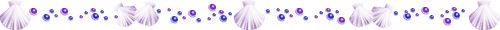 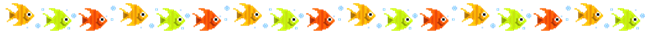 第一天第二天第三天報到報到報到破冰早操早操始業式微生物及疾病實驗其他水族生物介紹水族設備介紹休息休息水族設備DIY實作觀賞魚介紹1水族造景介紹與實作午餐+午休午餐+午休午餐+午休水質化學介紹觀賞魚介紹2海綿寶寶大亂鬥休息休息休息水質化學實驗水草介紹水族比比看休息生態瓶介紹休息微生物及疾病介紹生態瓶DIY實作結業式回家回家回家